НАЙ-ЧЕСТО ДОПУСКАНИ ГРЕШКИ ОТ БЕНЕФИЦИЕНТИТЕПО СХЕМА ЗА ДЪРЖАВНА ПОМОЩ„ИНВЕСТИЦИИ ЗА ЗАКУПУВАНЕ НА СЪОРЪЖЕНИЯ ЗА ДОБИВ И СЪХРАНЕНИЕ НА СУРОВО МЛЯКО И СЪОРЪЖЕНИЯ ЗА ИЗХРАНВАНЕ НА НОВОРОДЕНИ ЖИВОТНИ С МЛЯКО“	Въз основа на анализ на постъпилите проекти от предходни приеми по схемата за държавна помощ „Инвестиции за закупуване на съоръжения за добив и съхранение на сурово мляко и съоръжения за изхранване на новородени животни с мляко“ може да бъдат обобщени следните най-често допускани грешки от страна на кандидатите и причини за изискване на допълнителна информация и документи:Непълна обосновка – не е посочено по какъв начин се е осъществявал до момента процесът на доене / на съхранение на млякото / на изхранване на животните, както и наличните към момента на кандидатстване активи с подобно предназначение. В случай на налично оборудване с подобно предназначение е необходимо да бъде описано и обосновано необходимостта от закупуването на допълнително такова – дали е увеличен броят на отглежданите животни и това налага закупуването на допълнително оборудване, дали старото оборудване е от друг тип и кандидатът желае да закупуването на по-модерно /по-ефективно /по-малко трудоемко оборудване;Не са представени документи за собственост или за наем на имота/сградите/помещенията, в които ще се монтира оборудването;Заявеното оборудване или дейности не попадат в обхвата на допустимите инвестиции на схемата за държавна помощ;Непълни спецификации на закупуваното оборудване - в представените от кандидатите предварителни или окончателни договори за покупко-продажба и оферти не е посочено, че закупуваното оборудване отговаря на изискванията на Регламент (ЕО) № 852/2004 по отношение на повърхностите на съоръженията за добив и съхранение на сурово мляко. В някои от представените договори за покупко-продажба и оферти липсва подробна информация за производител, марка, модел, държава на производство и други специфични технически данни и описание на функциите на заявените за подпомагане активи;Оборудването, включено в трите оферти, не е съпоставимо – основните технически характеристики и капацитет на оборудването не са сходни;Налице са данъчни задължения от страна на кандидата;Кандидатът няма 3-годишен опит в областта на животновъдството;Заявени са активи, чийто капацитет не е обоснован с вида и броя на отглежданите от кандидата животни и добиваното от тях мляко.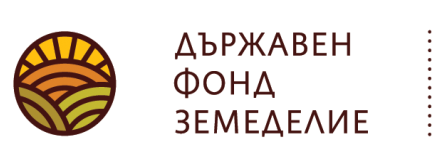 София 1618, бул. „Цар Борис III“ 136тел.: 02/81-87-100, 02/81-87-202факс: 02/81-87-267, dfz@dfz.bg, www.dfz.bg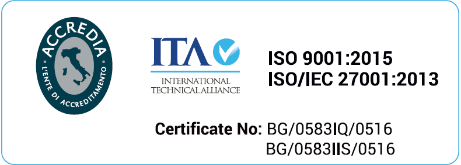 